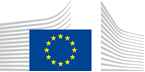 VACANCY NOTICESECONDED NATIONAL EXPERT TO THE EUROPEAN COMMISSION1.	Nature of the tasksUnit GROW.B.4 (Data and knowledge for policy, business and people) is responsible for implementing and managing a number of projects that use digital means to help citizens and businesses to fully reap the benefits of the Single Market.We are looking for a colleague to join the team working on the Single Digital Gateway (“SDG”). Based on Regulation 2018/1724 and launched in December 2020, the SDG lays down an ambitious programme of user-centric, public service digitalisation. With the Your Europe portal as interface, the gateway provides citizens and businesses with high-quality information on rights, rules and procedures, assistance services, usage data collection systems and user feedback tools.The main challenge in the years ahead will be to make sure that the most important procedures for citizens and businesses will be fully online in all Member States and accessible cross-border, supported by an EU wide once-only technical system, by the deadline mandated by the Regulation (end 2023). This challenge raises a significant number of novel questions at the crossroads of digitalisation and law, especially data protection. It will also require constant and skilful engagement with the Member States – our partners in the implementation and development process – and other stakeholders inside and outside the Commission.Your first task in your new role will be to contribute to the drafting, timely adoption and necessary amendments of an implementation act on the SDG once-only technical system and all related legal and IT questions, in close cooperation with Member States and other Commission departments.You will also work on:digitalisation and cross-border accessibility of the most important administrative procedures for citizens and businessesa wide range of existing information and assistance servicesorganisation of stakeholder involvementstreamlining with other legal and non-legal initiatives, especially in the field of (big) data and digitisation.The work of the SDG team includes organising the cooperation between the Commission and Member States to help national coordinators fully implement the SDG requirements by the deadlines imposed by the Regulation. Within the unit, it will also include liaising closely with the Your Europe and the data teams.We offer an encouraging, cooperative work environment with plenty of opportunities to develop and apply your coordination, analytical and other skills. And to be recognised for your work.2.	Main qualificationsa) Eligibility criteriaThe following eligibility criteria must be fulfilled by the candidate in order to be seconded to the Commission. Consequently, the candidate who does not fulfil all of these criteria will be automatically eliminated from the selection process.•	Professional experience: at least three years of professional experience in administrative, legal, scientific, technical, advisory or supervisory functions which are equivalent to those of function group AD;•	Seniority: candidates must have at least one year seniority with their employer, that means having worked for an eligible employer as described in Art. 1 of the SNE decision on a permanent or contract basis for at least one year before the secondment; •	Linguistic skills: thorough knowledge of one of the EU languages and a satisfactory knowledge of another EU language to the extent necessary for the performance of the duties. SNE from a third country must produce evidence of a thorough knowledge of one EU language necessary for the performance of his duties.b)	Selection criteriaDiploma - university degree or - professional training or professional experience of an equivalent level  in the field(s) : legal, policy or IT, with excellent analytical and drafting skills and a strong interest in all things digital.Professional experienceThe job requires excellent organisational skills, intellectual curiosity, an appetite for digging into the detail of complex topics and the ability to see the bigger picture. You should enjoy using your networking skills and being part of a closely-knit team. The candidate’s previous professional experience should demonstrate that he or she has developed these skills.Language(s) necessary for the performance of dutiesEnglish is required, French and/or German would be a plus.3.	Submission of applications and selection procedureCandidates should send their application according to the Europass CV format (http://europass.cedefop.europa.eu/en/documents/curriculum-vitae) in English, French or German only to the Permanent Representation / Diplomatic Mission to the EU of their country, which will forward it to the competent services of the Commission within the deadline fixed by the latter. The CV must mention the date of birth and the nationality of the candidate. Not respecting this procedure or deadlines will automatically invalidate the application.Candidates are asked not to add any other documents (such as copy of passport, copy of degrees or certificate of professional experience, etc.). If necessary, these will be requested at a later stage. Candidates will be informed of the follow-up of their application by the unit concerned.4.	Conditions of the secondmentThe secondment will be governed by the Commission Decision C(2008)6866 of 12/11/2008 laying down rules on the secondment to the Commission of national experts and national experts in professional training (SNE Decision).The SNE will remain employed and remunerated by his/her employer during the secondment. He/she will equally remain covered by the national social security system. Unless for cost-free SNE, allowances may be granted by the Commission to SNE fulfilling the conditions provided for in Art. 17 of the SNE decision. During the secondment, SNE are subject to confidentiality, loyalty and absence of conflict of interest obligations, as provided for in Art. 6 and 7 of the SNE Decision.If any document is inexact, incomplete or missing, the application may be cancelled.Staff posted in a European Union Delegation are required to have a security clearance (up to SECRET UE/EU SECRET level according to Commission Decision (EU, Euratom) 2015/444 of 13 March 2015, OJ L 72, 17.03.2015, p. 53).The selected candidate has the obligation to launch the vetting procedure before getting the secondment confirmation.5.	Processing of personal dataThe selection, secondment and termination of the secondment of a national expert requires the Commission (the competent services of DG HR, DG BUDG, PMO and the DG concerned) to process personal data concerning the person to be seconded, under the responsibility of the Head of Unit of DG HR.DDG.B4. The data processing is subject to the SNE Decision as well as the Regulation (EU) 2018/1725. Data is kept by the competent services for 10 years after the secondment (2 years for not selected or not seconded experts).You have specific rights as a ‘data subject’ under Chapter III (Articles 14-25) of Regulation (EU) 2018/1725, in particular the right to access, rectify or erase your personal data and the right to restrict the processing of your personal data. Where applicable, you also have the right to object to the processing or the right to data portability.You can exercise your rights by contacting the Data Controller, or in case of conflict the Data Protection Officer. If necessary, you can also address the European Data Protection Supervisor. Their contact information is given below.Contact informationThe Data ControllerIf you would like to exercise your rights under Regulation (EU) 2018/1725, or if you have comments, questions or concerns, or if you would like to submit a complaint regarding the collection and use of your personal data, please feel free to contact the Data Controller, HR.DDG.B.4, HR-MAIL-B4@ec.europa.eu.The Data Protection Officer (DPO) of the CommissionYou may contact the Data Protection Officer (DATA-PROTECTION-OFFICER@ec.europa.eu) with regard to issues related to the processing of your personal data under Regulation (EU) 2018/1725.The European Data Protection Supervisor (EDPS)You have the right to have recourse (i.e. you can lodge a complaint) to the European Data Protection Supervisor (edps@edps.europa.eu) if you consider that your rights under Regulation (EU) 2018/1725 have been infringed as a result of the processing of your personal data by the Data Controller.To the attention of candidates from third countries: your personal data can be used for necessary checks.Post identification:(DG-DIR-UNIT)GROW-B-4Head of Unit:Email address:Telephone:Number of available posts:Suggested taking up duty:Suggested initial duration:Place of secondment:Cristea Claudiu CiprianClaudiu-Ciprian.CRISTEA@ec.europa.eu +32 229-593141 3rd quarter 2021 2 years1 Brussels   Luxemburg   Other: ……………..    With allowances                     Cost-freeThis vacancy notice is also open to    the following EFTA countries :
	 Iceland   Liechtenstein   Norway   Switzerland
	 EFTA-EEA In-Kind agreement (Iceland, Liechtenstein, Norway)
    the following third countries:
    the following intergovernmental organisations:This vacancy notice is also open to    the following EFTA countries :
	 Iceland   Liechtenstein   Norway   Switzerland
	 EFTA-EEA In-Kind agreement (Iceland, Liechtenstein, Norway)
    the following third countries:
    the following intergovernmental organisations: